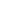 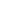 АНО "Центр координации поддержки экспортно ориентированных субъектов малого среднего предпринимательства Белгородской области" Дата обязательно	№  номер обязательно или Б/Н 	О направлении сотрудника на участие в экспортном семинаре программы АНО ДПО «Школа экспорта Акционерного общества «Российский экспортный центр»Настоящим письмом ООО «Пример» (реквизиты компании: ИНН, ОГРН) направляет сотрудника Иванова Александра Михайловича, руководителя отдела внешнеэкономической деятельности, на участие в экспортном семинаре программы «Жизненный цикл экспортного проекта» АНО ДПО «Школа экспорта Акционерного общества «Российский экспортный центр» и подтверждает его стаж работы на замещаемой должности с 05.2012 по настоящее время.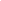 Дополнительно направляем контактные данные вышеуказанного сотрудника: тел. +7 (909) 987-6363, эл. почта: ivanov@example.com.С уважением,Генеральный директор ООО «Пример»М.А. Солдатов